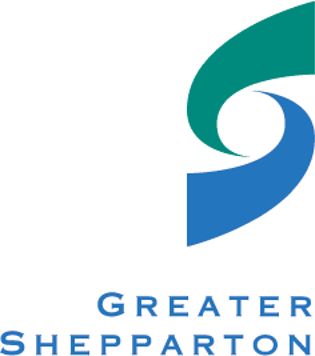 Greater SheppartonPositive Ageing Advisory Committee wants your feedback!Are there Council services that you would like to access but cannot? Please nominate:_________________________________________________________What is stopping you from accessing or participating in these services?_________________________________________________________Do you have any suggestions to improve access and participation for the ageing population in the City of Greater Shepparton?_________________________________________________________Please provide your contact details (optional)Name:  ___________________________________________________   Address: __________________________________________________Email: ____________________________________________________Phone/Mobile: _____________________________________________Council appreciate your feedback and time.  Please return form to Mark Tomkins (Council’s Access and Inclusion Officer) Phone: 5832 9592 or email mark.tomkins@shepparton.vic.gov.au  